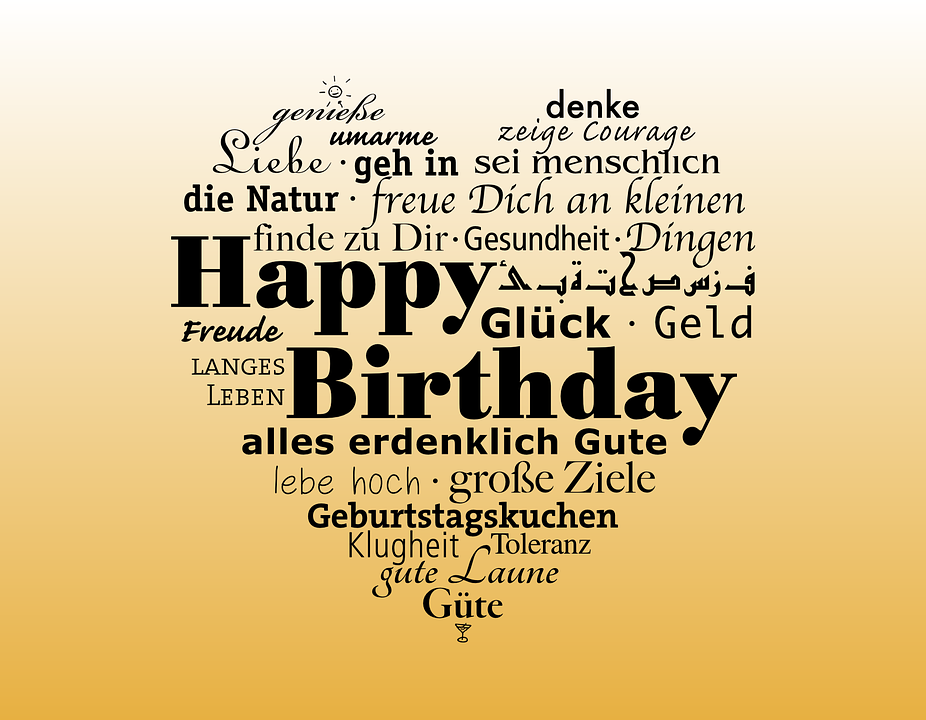 Alles gute zum GeburtstagFür dein neues Lebensjahr lege ich meine Wünsche dar:Habe immer Sonne im HerzenAusreichend GeldFühle dich frei und lebendigGenieße das LebenSchenke dir täglich ein LächelnSei immer zufriedenund bleibe gesund, heute und zu jeder Stund'.-© Katharina Anders-